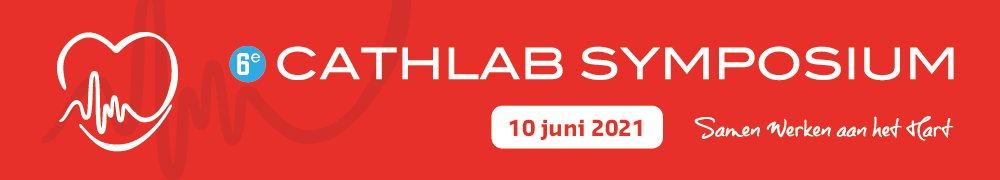 CONCEPT-PROGRAMMA CATHLAB SYMPOSIUM 202108.30 – 09.00 uur	Ontvangst en inschrijving				Sessie 1 – Bloed, Zweet en Apen Voorzitters: Marjo de Ronde en Karlijne van der Haven09.00 – 09.05 uur		Opening09.05 – 09.40 uur		Topsport op de Cathkamer 				Dr. H. Jorstad – Sportmedisch Centrum Papendal, Arnhem 09.40 – 10.05 uur		Zoobiquity, hartonderzoek bij mensapen 				Dr. R. Riezebos – OLVG Hartcentrum, Amsterdam 10.05 – 10.30 uur		DAPT-duur post PCI: bloedingsscore 				Dr. E. Lipsic – UMCG, Groningen 10.30 – 11.00 uur		Koffiepauze 				Sessie 2 – The Future is near! 				Voorzitters: Jos Buter en Martin Creemers11.00 – 11.30 uur		Robocath Dr. P.C. Smits – Maasstad Ziekenhuis, Rotterdam 11.30 – 12.00 uur		De ontwikkeling van het kunsthart				Drs. A. Vis – AMC, Amsterdam 12.00 – 12.30 uur	Non-invasieve beademing tijdens complexe PCI’s bij patiënten met manifest hartfalen 				M. Wouters & A. Stobbelaar – CWZ Ziekenhuis, Nijmegen 12.30 – 13.30 uur		Lunchpauze 11. 				Sessie 3 – In beeld ….wat zie ik? Voorzitters: Tonny Van Hecke en Marjo de Ronde 13.30 – 13.55 uur		MRI en CT Dr. T. Germans – NWZ, Alkmaar 13.55 – 14.20 uur		PPG-index: Selecting the optimal patient for PCI				Dr. J. Sonck – Cardiovasculair Center, Aalst (Belgie)14.20 – 14.45 uur	CTO: Zweven in de (subintimale) ruimte				T. Berkhout – NWZ, Alkmaar  14.45 – 15.10 uur		Impella op het Cathlab, in’s & out’s, do’s & dont’s				S. van Gorsel – Erasmus MC, Rotterdam 15.10 – 15.30 uur		Koffiepauze 				Sessie 4 – Waar is het sinusritme gebleven ? 				Voorzitters: Jos Buter en Luuk de Bie 15.30 – 15.55 uur		Problematic AV-Node Dr. D. Theuns – Erasmus MC, Rotterdam 15.55 – 16.20 uur	Wat zijn de opties bij boezem fibrilleren en reeds geïsoleerde longvenen?				Dr. W.T.J. Aanhaanen – OLVG, Amsterdam 16.20– 16.50 uur	Taped Case: Hisbundel Pacing 				Stefan Timmer – NWZ, Alkmaar   16.50 – 17.00 uur		Uitreiking Cathlab Award door Marjo de Ronde en Jos Buter17.00 – 17.10 uur		Afsluiting door Jos Buter